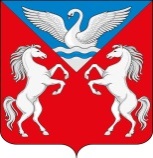 АДМИНИСТРАЦИЯ ЛЕБЯЖЕНСКОГО СЕЛЬСОВЕТА КРАСНОТУРАНСКОГО РАЙОНА КРАСНОЯРСКОГО КРАЯ РАСПОРЯЖЕНИЕ11.11.2022                                        с. Лебяжье                                     № 44- р О назначении ответственного за исполнение в полном объеме работпо внедрению государственноймежведомственной информационнойсистемы централизованного учета объектов земельно-имущественного комплексаКрасноярского края (далее-ГМИС)1. Назначить ответственным лицом за исполнение в полном объеме работ по внедрению государственной межведомственной информационной системыцентрализованного учета объектов земельно-имущественного комплексаКрасноярского края (далее-ГМИС), по завершению в полном объеме конвертации данных в ГМИС, в соответствии с выбранными способами переноса данных (плоские таблицы/ручной ввод/ из информационных систем SAUMI, БАРС и АСГОР) бухгалтера администрации Лебяженского сельсовета Суворову Александру Леонидовну, телефон раб.: 83913471307, сот.:89232187659, эл.почта selo-lebyazhe@mail.ru.2.  Контроль над исполнением данного распоряжения оставляю за собой.Глава Лебяженского сельсовета:                                        М.А.НазироваСуворова А.Л. 